BRAILLECODEBraille Code is our learning mode. To share in our fun, here’s a treat for one.But to eat your treat, you must decode the Braille code.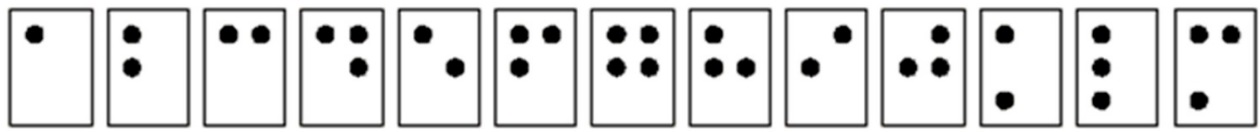              a	b	c       d	        e	        f	      g	    h	   i	  j          k       l         m	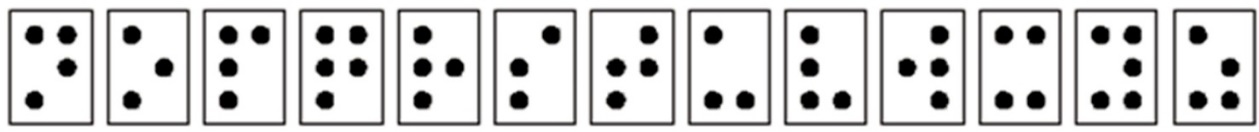              n	o        p         q         r	       s	      t	    u	   v	 w	x         y         z	
Braille dots are numbered as 1, 2, 3, 4, 5, and 6, as illustrated. Braille does not havea separate alphabet of capital letters as there is in print. Capital letters are indicated by placing a dot 6 in front of the letter to be capitalized.Dot 6 represents a capital letter.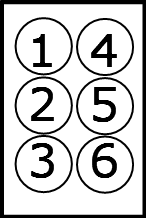 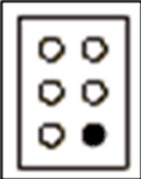 